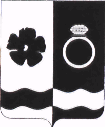 СОВЕТ ПРИВОЛЖСКОГО МУНИЦИПАЛЬНОГО РАЙОНАКОНТРОЛЬНО-СЧЕТНАЯ ПАЛАТА. Приволжск, ул. Революционная дом 63,. Председатель КСП Тел. 8-493-39-4-11-13. sovetpriv@mail.ru                  Исх. №    57 – КС                                           от  07.12.2020 гПредседателю Совета Приволжского городского поселенияА .А. ЗамураевуУважаемый Андрей Аркадьевич!Направляем Вам заключение на проект решения Совета Приволжского городского поселения  «О принятии бюджета Приволжского городского поселения на 2021 год и на плановый период 2022 и 2023 годов в первом чтении»»Настоящее заключение подготовлено Контрольно-счетной палатой Приволжского  муниципального района (далее по тексту – Контрольно-счетной палатой) в соответствии с Бюджетным кодексом Российской Федерации (далее – БК РФ), решением Совета Приволжского городского поселения от 28.11.2012 № 67 «Об утверждении положения о бюджетном процессе в Приволжском городском поселении», решением Совета Приволжского муниципального района от  27.05.2015 г  № 53 «Об утверждении Положения о Контрольно-счетной палате  Приволжского муниципального района.»Проект решения Совета Приволжского городского поселения  «О бюджете Приволжского городского поселения  на  2021 год и на плановый период 2022 и 2023 годов» (далее – проект решения о бюджете) внесен администрацией Приволжского муниципального района на рассмотрение Совета Приволжского городского поселения,  что соответствует требованиям статьи 185 БК РФ и статьи 15 Положения о бюджетном процессе. Перечень документов, представленных одновременно с проектом решения о бюджете, соответствует требованиям предусмотренные статьей 184.2 Бюджетного кодекса Российской Федерации и Положения о бюджетном процессе. Прогноз социально-экономического развития района разработан на 3 года (2021-2023) и одобрен администрацией Приволжского муниципального района, что соответствует требованиям статьи 173 БК РФ.Основные направления бюджетной политики и основные направления налоговой политики утверждены  постановлением администрацией Приволжского муниципального района  от  25.09.2020 г № 454-п «Об основных направлениях бюджетной и налоговой политики Приволжского муниципального района, Приволжского городского поселения на 2021 год и на плановый период 2022 и 2023 годов» разработаны в соответствии со статьей 172 Бюджетного кодекса Российской Федерации. Анализ проекта решения о бюджете       Проект бюджета составлен на 3 года (очередной финансовый год и плановый период), что соответствует требованиям пункта 2 статьи 1 Положения о бюджетном процессе. В соответствии с требованиями пункта 1 статьи 184.1 БК РФ, пункта 2 статьи 14 Положения о бюджетном процессе проектом решения о бюджете закреплены основные характеристики бюджета: общий объем доходов, общий объем расходов, профицит бюджета.              В проекте решения о бюджете также содержатся все иные показатели, установленные пунктом 3 статьи 184.1. БК РФ, пунктом 3 статьи 14 Положения о бюджетном процессе. В соответствии с пунктом 2 статьи 20 БК РФ в проекте решения о бюджете утверждены Перечень главных администраторов (администраторов) доходов бюджета Приволжского городского поселения и закрепляемые за ними виды (подвиды) доходов бюджета Приволжского городского поселения на 2021 год и на плановый период 2022 и 2023 годов (приложение 2 к проекту решения о бюджете).В соответствии со статьей 23 БК РФ в проекте решения о бюджете установлен перечень главных администраторов источников финансирования дефицита бюджета Приволжского городского поселения на 2021 год и на плановый период 2022 и 2023 годов (приложение 4 проекту решения о бюджете).В соответствии с пунктом 2 статьи 21 БК РФ перечень главных распорядителей средств бюджета Приволжского городского поселения установлен проектом решения о бюджете в составе ведомственной структура расходов бюджета Приволжского городского поселения на 2021 год и на плановый период 2022 и 2023 годов (приложения 7 к проекту решения о бюджете).Общий объем условно утвержденных расходов планируется:на 2022 год в сумме 2 410 972,25 руб.;на 2023 год в сумме 4 852 619,49 руб. соответствует требованиям абзаца 8 пункта 3 статьи 184.1 БК РФ.В расходной части бюджета предусмотрен резервный фонд администрации Приволжского муниципального района (исполнитель полномочий исполнительно-распорядительного органа местного самоуправления Приволжского городского поселения)на 2021 год в размере 500,0 тыс. рублей или 0,34% от общей суммы планируемых расходов, на 2022 год - в размере 500,0 тыс. рублей или 0,50%, на 2023 в размере 500,0 тыс. рублей или 0,52%, что соответствует требованиям пункта 3 статьи 81 БК РФ, (не более 3% от общего объема расходов на соответствующий период).Объем бюджетных ассигнований муниципального дорожного 
фонда Приволжского городского поселения планируется:на 2021 год в сумме 15 300 743,23 руб.;на 2022 год в сумме 15 060 033,22 руб.;на 2023 год в сумме 11 975 206,32 руб.что соответствует требованиям пункта 5 статьи 179,4 БК РФ.Верхний  предел муниципального долга Приволжского городского поселения на 1 января 2022 года в сумме 6 000 000,00 руб., в том числе верхний предел долга по муниципальным гарантиям в сумме 0,00 руб.;на 1 января 2023 года в сумме 4 000 000,00 руб., в том числе верхний предел долга по муниципальным гарантиям в сумме 0,00 руб.;на 1 января 2024 года в сумме 2 000 000,00 руб., в том числе верхний предел долга по муниципальным гарантиям в сумме 0,00 руб.Объем расходов бюджета Приволжского городского поселения на обслуживание муниципального долга Приволжского городского поселения:на 2021 год в сумме 7 830,11 руб. на погашение реструктурированной в 2018 году задолженности, по бюджетному кредиту предоставленному бюджету Приволжского городского поселения Приволжского муниципального района Ивановской области в целях частичного покрытия дефицита бюджета Приволжского городского поселения, по Соглашению № 1 о реструктуризации обязательства (задолженности) по бюджетному кредиту от 29.06.2018;на 2022 год в сумме 5 830,14 руб. на погашение реструктурированной в 2018 году задолженности, по бюджетному кредиту предоставленному бюджету Приволжского городского поселения Приволжского муниципального района Ивановской области в целях частичного покрытия дефицита бюджета Приволжского городского поселения, по Соглашению № 1 о реструктуризации обязательства (задолженности) по бюджетному кредиту от 29.06.2018;на 2023 год в сумме 3 830,17 руб. на погашение реструктурированной в 2018 году задолженности, по бюджетному кредиту предоставленному бюджету Приволжского городского поселения Приволжского муниципального района Ивановской области в целях частичного покрытия дефицита бюджета Приволжского городского поселения, по Соглашению № 1 о реструктуризации обязательства (задолженности) по бюджетному кредиту от 29.06.2018.         		        При составлении проекта решения о бюджете применялась бюджетная классификация, утвержденная приказом Министерства финансов Российской Федерации от 01.07.2013 № 65н «Об утверждении указаний о порядке применения бюджетной классификации Российской Федерации» (с учетом письма Минфина от 17.10.2016 №020-05-11\60659), что соответствует требованиям статей 18, 20, 21, 22 БК РФ.В соответствии со статьями 110.1, 110.2 БК РФ отдельными приложениями 9 к проекту решения о бюджете утверждены: Программа муниципальных внутренних   заимствований Приволжского городского поселения на 2021 год и на плановый период 2022 и 2023 годов. Программа муниципальных заимствований Приволжского городского поселения на 2021 год и на плановый период 2022 и 2023 годовПрограмма муниципальных гарантий Приволжского городского поселения на 2021 год и на плановый период 2022 и 2023 годов, согласно которым привлечение муниципальных внутренних заимствований и предоставления муниципальных внутренних гарантий не планируется.Общий объем бюджетных ассигнований на исполнение муниципальных гарантий Приволжского городского поселения по возможным гарантийным случаям:на 2021 год - 0,00 рублей;на 2022 год - 0,00 рублей;на 2023 год - 0,00 рублей.Установить, что остатки субсидий, предоставленных в 2020 году муниципальным бюджетным и автономным учреждениям Приволжского городского поселения на выполнение муниципального задания, в объеме, соответствующем недостигнутым показателям муниципального задания, подлежат в срок до 1 марта 2021 года возврату в бюджет Приволжского городского поселения в соответствии с порядком, установленным Администрацией Приволжского муниципального района.Установить, что остатки средств бюджета Приволжского городского поселения на начало текущего финансового года в объеме, не превышающем сумму остатка неиспользованных бюджетных ассигнований на оплату заключенных от имени Приволжского городского поселения муниципальных контрактов на поставку товаров, выполнение работ, оказание услуг, подлежавших в соответствии с условиями этих муниципальных контрактов оплате в отчетном финансовом году, направляются на увеличение в текущем финансовом году бюджетных ассигнований на указанные цели по оплате заключенных муниципальных контрактов.      Проект решения о бюджете предусматривает вступление в силу с 01 января 2021 года, что соответствует требованиям пункта 1 статьи 27 Положения о бюджетном процессе.Основные характеристики бюджетаПроектом решения о бюджете предлагается утвердить бюджет на 2021 год:Общий объем доходов бюджета в сумме 148 947 590,02 руб.Общий объем расходов бюджета в сумме 146 947 590,02 руб. Профицит бюджета в сумме 2 000 000,00 руб.на 2022 год:Общий объем доходов бюджета в сумме 102 578 467,58 руб., Общий объем расходов бюджета в сумме 100 578 467,58 руб.Профицит бюджета в сумме 2 000 000,00 руб.на 2023 год:Общий объем доходов бюджета в сумме 99 052 389,89 руб. Общий объем расходов бюджета в сумме 97 052 389,89 руб. Профицит бюджета в сумме 2 000 000,00 руб.Проект бюджета Приволжского городского поселения на 2021 год и на плановый период 2022 и 2023 годов, спланирован с профицитом.Динамика основных характеристик бюджета Приволжского городского поселения за период на 2021 год и на плановый период 2022 и 2023 годов представлена в таблице:Доходы бюджета Приволжского городского поселения на 2021 год и на плановый период 2022 и 2023 годовОбщая сумма доходов бюджета ПГП на 2021 год прогнозируется в сумме 148 947 590,02 руб., что выше уровня 2020 года на 7 115 784,53 руб. (за счет увеличения налоговых и неналоговых доходов).Ожидаемое поступление налоговых и неналоговых в 2021 году составит 88 692 306,96 руб.В связи с повышением МРОТ с 01.01.2021 ожидается увеличение поступления по НДФЛ. Прогноз поступления НДФЛ на 2021 год составит 76 391 500,00 руб. на 2022 год - 73 916 300,00 руб., на 2023 год - 74 320 800,00 руб.Прогноз поступлений акцизов в 2021 году составляет 1 851 105,96 руб.  на 2022 год - 1 947 888,89 руб., на 2023 год - 1 947 888,89 руб. Прогноз поступлений доходов от уплаты акцизов на нефтепродукты подлежит корректировке в случае получения уточненного прогноза доходов от главного администратора доходов - Управления Федерального казначейства по Ивановской области.Прогноз по налогам на имущество в структуре налоговых доходов бюджета ПГП в 2021 году составляют 7 450 000,0 руб. на 2022 год составляют 7 740 000,0 руб. на 2023 году составляют 7 940 000,0 руб.Расчет поступлений в бюджет ПГП доходов от налога на имущество произведен УФНС № 4 по Ивановской области.Доходы от использования имущества, находящегося в муниципальной собственности, прогнозируются в 2021 году в сумме 2 124 701,00 руб., на 2022 год -2 047 701,00 руб. на 2023 год - 2 051 701,00 руб.Доходы от оказания платных услуг и компенсации затрат составят 675 000,00 руб., в т.ч. от МФЦ предоставление государственных и муниципальных услуг – 525 000,00 руб., от МКУ ОКМСиТ- 30 000,0 руб., от администрации ПМР- 120 000,00 руб. выплата за дополнительные площади.На плановый период 2022 год - 679 000,00 руб. на 2023 год - 684 000,00 руб.Доходы от продажи материальных и нематериальных активов прогнозируются на 2021 год  и на плановый период 2022, 2023 годы по 200 000,00 руб.Безвозмездные поступления из областного бюджета на 2021 год прогнозируются в сумме 60 255 283,06 руб., что ниже уровня 2020 года на 232 746,54 руб. на плановый период 2022 года16 047 577,69 руб. на 2023 год - 11 908 000,00 руб.Дотация на выравнивание бюджетной обеспеченности составит 13 416 000,00 руб., что ниже уровня 2020 года на 1 410 800,00 руб. на плановый период 2022 года 11 908 000,00 руб. на 2023 год - 11 908 000,00 руб.Субсидия на софинансирование расходов, в 2021 году, составит 46 224 183,06 руб. на плановый период 2022 года 3 495 177,69 руб. на 2023 год 0,00 руб.Субвенция бюджетам городских поселений на осуществление первичного воинского учета на территориях, где отсутствуют военные комиссариаты в 2021 году составит 615 100,00 руб. на плановый период 2022 года 644 400,00 руб. на 2023 год 0,00 руб.Проведя анализ объемов и перечня безвозмездных поступлений, установленных проектом решения о бюджете и межбюджетных трансфертов бюджету Приволжского городского поселения поселения, установленных проектом областного бюджета на 2021 год и на плановый период 2022 и 2023 годы (приложение 15 к проекту областного бюджета), размещенного на сайте Департамента финансов Ивановской области, Контрольно-счетной палатой выявлены отклонения:1.Дотация на 2021год  в сумме 13 416 000,00 рублей  на 2022 год в сумме  11 908 000,00 рублей на 2023 год в сумме  11 908 000,00 рублей проектом областного бюджета на 2021-2023 годы не утверждена.Анализ распределения расходов бюджета Приволжского                                           городского поселения по разделам и подразделам классификации расходов бюджетов на 2021 год и плановый период 2022 и 2023 годыРасходы на 2021 год запланированы больше на + 5 425 548,75 рублей от ожидаемого исполнения за 2020 год.		Наибольший удельный вес в структуре расходов на 2021 года составляют расходы на жилищно-коммунальное хозяйство – 39,6% и расходы на культуру, кинематографию – 22,6%;общегосударственные вопросы – 18,3%;национальную экономику – 10,5%; физическую культуру и спорт – 6,2%; национальную безопасность и правоохранительную деятельность – 1,6%;средства массовой информации-0,6%;национальная оборона-0,4%;на образование планируется направить 0,2% от общей суммы расходов.      		Аналогичная структура расходов планируется и на 2022-2023 годы.Для внесения платы за реструктуризацию реструктурированной в 2021 году задолженности по бюджетному кредиту предоставленному бюджету Приволжского городского поселения Приволжского муниципального района Ивановской области в целях частичного покрытия дефицита бюджета Приволжского городского поселения, в соответствии с соглашением №1 о реструктуризации обязательства (задолженности) по бюджетному кредиту от 29.06.2018 запланированы средства:2021 год в сумме 7 830,11 руб.2022 год в сумме 5 830,14 руб.2023 год в сумме 3 830,17 руб.  Источником внутреннего финансирования дефицита бюджета запланировано изменение остатков средств на счетах по учету средств бюджета в течение соответствующего финансового года, что соответствует положениям статьи 96 БК РФПрограммная часть проекта решения о бюджетеПо состоянию на 01.09.2020 года администрацией Приволжского муниципального района утверждено 12 муниципальных программ и 34 подпрограммы по основным направлениям деятельности органов местного самоуправления:Контрольно счетной палатой проведена экспертиза 12 проектов муниципальных программ. Представленные для проведения финансово - экономической экспертизы проекты Постановления администрации  Приволжского муниципального района подготовлены в соответствии с требованиями норм действующего бюджетного законодательства Российской Федерации. Замечаний  по итогам экспертизы не выявлено и проекты постановлений администрации были рекомендованы к принятию.Перечень муниципальных программ (подпрограмм)Приволжского городского поселенияна 2021 год и плановый период 2022 и 2023 годы.          В соответствии с пунктом 1 статьи 179 БК РФ все вышеуказанные программы утверждены соответствующим правовым актом (постановлением) администрации Приволжского муниципального района.  	Проведя анализ представленных 12 муниципальных программ и 35 подпрограммы Контрольно-счетной палатой установлено, что все программы и подпрограммы утверждены в установленный срок до 01 сентября.Бюджет Приволжского городского поселения сформирован в рамках «программного бюджета».        Объем бюджетных ассигнований на финансовое обеспечение реализации муниципальных программ предусмотрен в проекте решения о бюджете по соответствующей каждой программе целевой статье расходов бюджета в соответствии с постановлениями администрации, утвердившими программы, что соответствует требованиям пункта 4 статьи 21, пункта 2 статьи 179 БК РФ, пункта 3 статьи 14 Положения о бюджетном процессе. Расходы на программные мероприятия в 2021 год запланированы в сумме  138 734 472,80  руб., что составляет 94,4% от общего объема расходов, на 2022 год – 89 490  605,05 руб., (или 91,2% от общего объема расходов), на 2023 год – 84 167 280,12 руб. (или 91,3% от общего объема расходов). Расходы на не программные мероприятия в 2021 год запланированы в сумме  8 213 117,22 руб., что составляет 5,6% от общего объема расходов, на 2022 год –8 676 890,28 руб., (или 8,8% от общего объема расходов), на 2023 год – 8 032 490,28 руб. (или 8,7% от общего объема расходов).                                                      ВыводыПредставленный проект решения Совета Приволжского городского поселения «О принятии бюджета Приволжского городского поселения на 2021 год и на плановый период 2022 и 2023 годов в первом чтении» в целом соответствует требованиям бюджетного законодательства Российской Федерации и может быть рекомендован к утверждению Советом Приволжского городского поселения в предложенной редакции. Председатель Контрольно-счетной палаты                                              Приволжского муниципального района:                           О. Л. Орлова                     Вид долгового обязательстваСумма, руб.Сумма, руб.Сумма, руб.Вид долгового обязательства2021 год2022 год2023 год1234Бюджетные кредиты от других бюджетов бюджетной системы Российской Федерации- 2 000 000,0- 2 000 000,0- 2 000 000,0Привлечение0,00,00,0Погашение, в т.ч.:- 2 000 000,0- 2 000 000,0- 2 000 000,0погашение реструктурированной в 2018 году задолженности, по бюджетному кредиту предоставленному бюджету Приволжского городского поселения Приволжского муниципального района Ивановской области в целях частичного покрытия дефицита бюджета Приволжского городского поселения, по Соглашению № 1 о реструктуризации обязательства (задолженности) по бюджетному кредиту от 29.06.2018- 2 000 000,0- 2 000 000,0- 2 000 000,0Кредиты кредитных организаций0,00,00,0Привлечение0,00,00,0Погашение0,00,00,02021 годв  руб.2022 годв  руб.2023 гол в  руб.Общий объем доходов бюджета148 947 590,02102 578 467,5899 052 389,89Общий объем расходов бюджета146 947 590,02100 578 467,5897 052 389,89Профицит бюджета2 000 000,002 000 000,002 000 000,00Основные характеристики проекта бюджетаПлан на 2020 год, руб.Ожидаемое исполнение за 2020 год , руб.2021 год2022 год2023 годОсновные характеристики проекта бюджетатыс. рублейтыс. руб.тыс. рублейтыс. рублейтыс. рублейДоходы, всего142 271 659,49142 271 659,49148 947 590,02102 578 467,5899 052 389,89% к предыдущему году100,0104,768,996,6налоговые и неналоговые доходы84 826 884,2684 826 884,2688 692 306,9686 530 889,8987 144 389,89% к предыдущему году100,0104,697,6100,7безвозмездные поступления57 444 775,2357 444 775,2360 255 283,0616 047 577,6911 908 000,00% к предыдущему году100,0104,926,674,2Расходы141 522 041,27141 522 041,27146 947 590,0298 167 495,3392 199 770,40% к предыдущему году100,0103,866,893,9Дефицит -Профицит ++749 618,22+749 618,22+2 000 000,00+2 000 000,00+2 000 000,00Раздел/ подразделНаименованиеПлан на 2020 год, руб.Ожидаемое исполнение за 2020 год, руб.2021 год2022 год2023 годНаибольший удельный вес в структуре расходов на 2021 год0100Общегосударственные вопросы28 738 716,7328 738 716,7326 880 180,1626 056 355,2226 056 355,2218,30200Национальная оборона676 225,00676 225,00615 100,00644 400,000,000,40300Национальная безопасность и правоохранительная деятельность2 082 106,002 082 106,002 336 364,582 616 364,582 616 364,581,60400Национальная экономика37 207 251,9637 207 251,9615 389 843,2315 149 133,2212 064 306,3210,50500Жилищно-коммунальное хозяйство30 237 823,4130 237 823,4158 118 313,8317 256 618,6614 692 732,5439,60700Образование190 479,00190 479,00378 000,00378 000,00378 000,000,20800Культура, кинематография32 973 310,3232 973 310,3233 194 974,2826 033 809,6826 361 197,7422,61000Социальная политика126 526,00126 526,0046 366,0846 366,0846 366,081100Физическая культура и спорт8 608 364,318 608 364,319 073 154,439 073 154,439 073 154,436,21200Средства массовой информации672 323,23672 323,23907 463,32907 463,32907 463,320,61300Обслуживание государственного и муниципального долга8 915,318 915,317 830,115 830,143 830,17ВСЕГО РАСХОДОВ141 522 041,27141 522 041,27146 947 590,0298 167 495,3392 199 770,40100,0Наименование2021 год2022 год2023 годМуниципальная программа "Долгосрочная сбалансированность и устойчивость бюджетной системы Приволжского городского поселения" 507 830,11505 830,14503 830,17Подпрограмма "Обеспечение финансирования непредвиденных расходов городского бюджета"500 000,00500 000,00500 000,00Подпрограмма «Управление муниципальным долгом» 7 830,115 830,143 830,17Муниципальная программа "Развитие культуры, молодежной политики, спорта, туризма и профилактики наркомании в Приволжском городском поселении"38 557 199,2731 396 034,6731 723 422,73Подпрограмма "Развитие физической культуры и  спорта в Приволжском городском поселении"9 073 154,439 073 154,439 073 154,43Подпрограмма "Развитие молодежной политики  и профилактики наркомании в Приволжском городском поселении"378 000,00378 000,00378 000,00Подпрограмма "Развитие культуры в Приволжском городском поселении"18 795 431,5713 794 761,2814 122 149,34Подпрограмма "Развитие библиотечного обслуживания в Приволжском городском поселении"9 008 973,676 242 655,646 242 655,64Подпрограмма " Развитие туризма в Приволжском городском поселении"134 000,00134 000,00134 000,00Подпрограмма "Развитие информационной стратегии в Приволжском городском поселении"907 463,32907 463,32907 463,32Подпрограмма "Прочие мероприятия в сфере культуры"260 176,28866 000,00866 000,00Муниципальная программы "Развитие субъектов малого и среднего предпринимательства в Приволжском городском поселении"0,000,000,00Подпрограмма "Финансовая поддержка субъектов малого и среднего предпринимательства"0,000,000,00Муниципальная программа "Управление и распоряжение муниципальным имуществом  в Приволжском городском поселении"1 940 000,001 940 000,001 940 000,00Подпрограмма "Обеспечение приватизации объектов муниципальной собственности Приволжского городского поселения"580 000,00580 000,00580 000,00Подпрограмма "Управление муниципальным имуществом и земельными ресурсами Приволжского городского поселения"1 360 000,001 360 000,001 360 000,00Подпрограмма "Изменения в Едином государственном реестре недвижимости сведений о территориальных зонах Приволжского городского поселения"0,000,000,00Муниципальная программа "Безопасный город"2 336 364,582 616 364,582 616 364,58Подпрограмма "Осуществление мероприятий по территориальной обороне  и гражданской обороне, защите населения и территории Приволжского городского поселения от чрезвычайных ситуаций природного и техногенного характера"90 000,00100 000,00100 000,00Подпрограмма "Осуществление мероприятий по участию в предупреждении и ликвидации последствий чрезвычайных ситуаций и обеспечению пожарной безопасности, в том числе по обеспечению безопасности людей на водных объектах, охране их жизни и здоровья"400 000,00670 000,00670 000,00Подпрограмма "Осуществление мероприятий по участию в профилактике терроризма и экстремизма, а также в минимизации и (или) ликвидации последствий проявлений терроризма и экстремизма на территории  Приволжского  городского поселения"60 000,0060 000,0060 000,00Подпрограмма "Обслуживание  аппаратно-программного комплекса автоматизированной информационной системы "Безопасный город" 224 000,00224 000,00224 000,00Подпрограмма "Обеспечение деятельности ЕДДС" 1 534 734,581 534 734,581 534 734,58Подпрограмма "Обеспечение мероприятий по охране общественного порядка, осуществляемых в интересах органов внутренних дел"27 630,0027 630,0027 630,00Муниципальная программа "Благоустройство территории Приволжского городского поселения"14 216 891,2910 588 290,9810 588 290,98Подпрограмма "Наружное освещение"9 016 538,757 443 154,787 443 154,78Подпрограмма "Благоустройство территорий общего пользования"5 111 252,543 056 036,203 056 036,20Подпрограмма "Санитарно-эпидимиологическое, экологическое и безопасное благосостояние населения"89 100,0089 100,0089 100,00Подпрограмма "Организация обезвреживания и размещения отходов"0,000,000,00Муниципальная программа "Обеспечение доступным и комфортным жильем, объектами инженерной инфраструктуры и услугами ЖКХ населения Приволжского городского поселения"6 943 709,934 729 036,122 165 150,00Подпрограмма "Жилищная инфраструктура"6 531 239,934 729 036,122 165 150,00Подпрограмма "Коммунальная инфраструктура"412 470,000,000,00Муниципальная программа "Содержание общественных бань Приволжского городского поселения"2 128 391,562 128 391,562 128 391,56Подпрограмма "Оказание социально значимых бытовых услуг" 2 128 391,562 128 391,562 128 391,56Муниципальная программа "Комплексное развитие транспортной инфраструктуры Приволжского городского поселения"15 300 743,2315 060 033,2211 975 206,32Подпрограмма "Дорожное хозяйство"15 199 878,2314 959 168,2211 874 341,32Подпрограмма "Повышение безопасности дорожного движения на территории Приволжского городского поселения"100 865,00100 865,00100 865,00Муниципальная программа"Обеспечение оптимальных условий деятельности в административном здании по адресу: Ивановская область, г. Приволжск, ул.Революционная, дом 63"17 490 383,9117 490 383,9117 490 383,91Подпрограмма "Создание безопасных и комфортных условий труда для работников администрации Приволжского муниципального района и других организаций (арендаторов, ссудополучателей)"9 299 507,459 299 507,459 299 507,45Подпрограмма "Охрана труда в Муниципальном казенном учреждении Приволжского муниципального района "Многофункциональный центр предоставления государственных и муниципальных услуг. Управление делами"235 960,00235 960,00235 960,00Подпрограмма "Обеспечение деятельности администрации Приволжского муниципального района, ее структурных подразделений"6 416 972,026 416 972,026 416 972,02Подпрограмма "Информатизация администрации Приволжского муниципального района"1 537 944,441 537 944,441 537 944,44Муниципальная программа "Организация предоставления государственных и муниципальных услуг на базе МФЦ"4 294 537,873 036 239,873 036 239,87Подпрограмма "Повышение качества и доступности предоставления государственных и муниципальных услуг на базе МФЦ"10 000,0010 000,0010 000,00Подпрограмма "Обеспечение деятельности МФЦ предоставления государственных и муниципальных услуг"4 284 537,873 026 239,873 026 239,87Муниципальная программа "Формирование современной городской среды на территории Приволжского городского поселения"35 018 421,050,000,00Подпрограмма "Формирование современной городской среды на территории Приволжского городского поселения"35 018 421,050,000,00Непрограммные направления деятельности8 213 117,228 676 890,288 032 490,28ИТОГО146 947 590,0298 167 495,3392 199 770,40